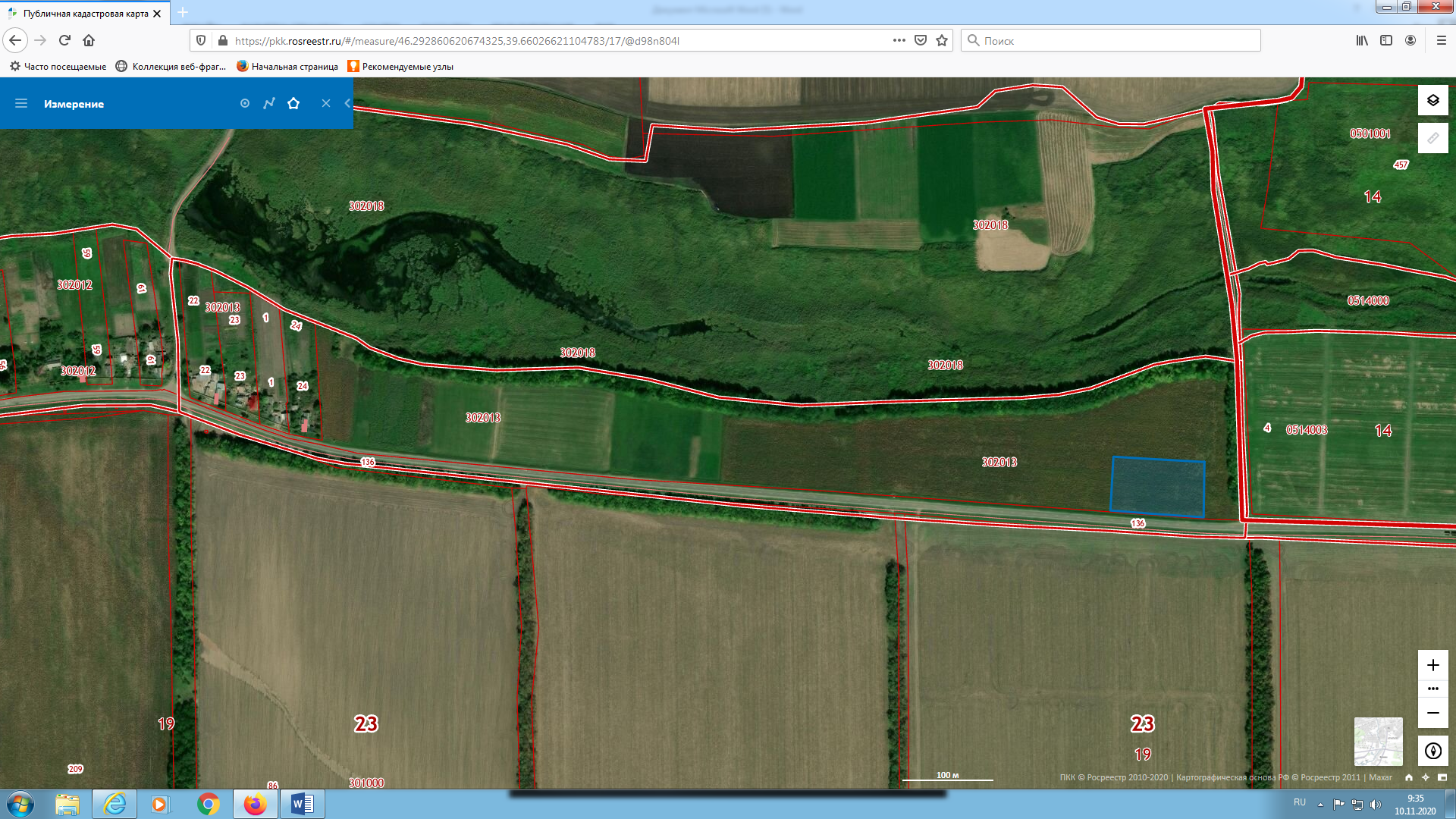 В квартале 23:19:0302013    0,5 га